Temat: Wybór rodzaju  i wielkości czcionki .Witam  Was  na kolejnej zdalnej lekcji informatyki, na tej lekcji mam nadzieję, że nauczycie się wybierać rodzaj i wielkość czcionki. I tu proszę o pomoc Waszych  rodziców aby włączyli wam edytor tekstu i przeczytajcie razem poniższy tekst.Edytory tekstu umożliwiają zmianę rodzaju czcionki, jej wielkości i koloru, stosowania wyróżnień, wyrównania tekstu na stronie, itpWybór rodzaju czcionki 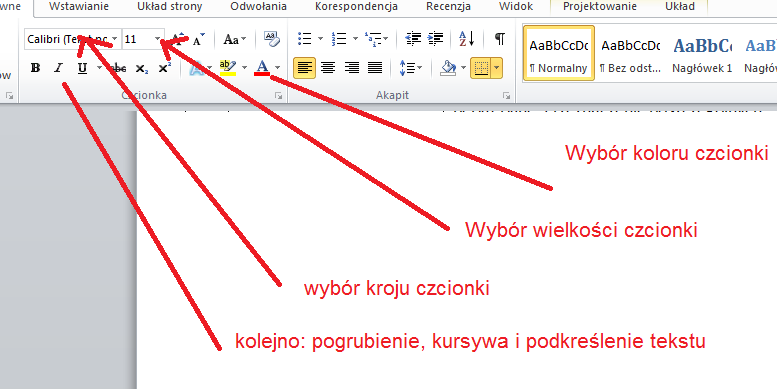 Krój czcionki można wybrać na wstążce w zakładce Narzędzia główne w grupie przycisków Czcionka.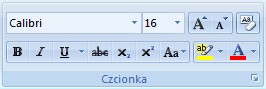  Jeśli najedziecie kursorem na odwrócony trójkącik ( rozwiń listę)  przy kroju czcionki to rozwiniecie listę czcionki i klikamy na wybrany rodzaj czcionki .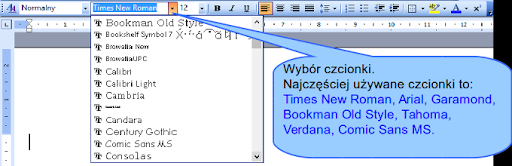   Wybór wielkości czcionki Na karcie Narzędzia główne kliknij rozmiar czcionki w polu rozmiar czcionki .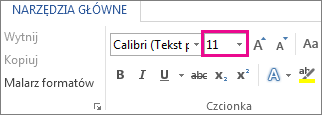 Dokładnie tak samo postępujecie przy wybieraniu   rozmiaru czcionki, klikamy w odwrócony trójkącik ( rozwiń listę) i klikamy na wybrany rozmiar.Wyboru rodzaju i wielkości dokonujemy przed naisaniem tekstu. I teraz moi drodzy zadanie dla Was napiszcie swoje imię i nazwisko pięc razy, za każdym razem wybierając inny rodzaj i wielkosc czcionki. Efekt pracy przesyłamy na Messenera. To pozdrawiam Was i czekam na prace. 